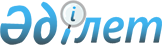 Солтүстік Қазақстан облысы Қызылжар ауданының әлеуметтік көмек көрсетудің, оның мөлшерлерін белгілеудің және мұқтаж азаматтардың жекелеген санаттарының тізбесін айқындаудың қағидаларын бекіту туралыСолтүстік Қазақстан облысы Қызылжар аудандық мәслихатының 2023 жылғы 27 желтоқсанда № 8/4 шешімі. Солтүстік Қазақстан облысының Әділет департаментінде 2023 жылғы 28 желтоқсанда № 7666-15 болып тіркелді
      Қазақстан Республикасының "Қазақстан Республикасындағы жергілікті мемлекеттік басқару және өзін-өзі басқару туралы" Заңының 6-бабының 2-3-тармағына, Қазақстан Республикасының "Құқықтық актілер туралы" Заңының 27-бабына, "Әлеуметтік көмек көрсетудің, оның мөлшерлерін белгілеудің және мұқтаж азаматтардың жекелеген санаттарының тізбесін айқындаудың үлгілік қағидаларын бекіту туралы" Қазақстан Республикасы Үкіметінің 2023 жылғы 30 маусымдағы № 523 қаулысына сәйкес Солтүстік Қазақстан облысының Қызылжар аудандық мәслихаты ШЕШІМ ҚАБЫЛДАДЫ:
      1. Қоса берілген Солтүстік Қазақстан облысы Қызылжар ауданының әлеуметтік көмек көрсетудің, оның мөлшерлерін белгілеудің және мұқтаж азаматтардың жекелеген санаттарының тізбесін айқындаудың қағидалары (бұдан әрі – Қағидалар) бекітілсін.
      2. Солтүстік Қазақстан облысы Қызылжар аудандық мәслихаттың кейбір шешімдерінің күші осы шешімнің қосымшасына сәйкес жойылды деп танылсын.
      3. Осы шешіммен бекітілген Қағидалардың 6-тармағының 8) тармақшасы 2023 жылғы 31 желтоқсанға дейін қолданылады деп белгіленсін.
      4. Осы шешім оның алғашқы ресми жарияланған күнінен кейін күнтізбелік он күн өткен соң қолданысқа енгізіледі. Солтүстік Қазақстан облысы Қызылжар ауданының әлеуметтік көмек көрсетудің, оның мөлшерлерін белгілеудің және мұқтаж азаматтардың жекелеген санаттарының тізбесін айқындаудың қағидалары 1-тарау. Жалпы ережелер
      1. Солтүстік Қазақстан облысы Қызылжар ауданының әлеуметтік көмек көрсетудің, оның мөлшерлерін белгілеудің және мұқтаж азаматтардың жекелеген санаттарының тізбесін айқындаудың қағидалары (бұдан әрі – Қағидалар) Қазақстан Республикасының Әлеуметтік кодексі, Қазақстан Республикасының "Ардагерлер туралы" Заңы негізінде, "Әлеуметтік көмек көрсетудің, оның мөлшерлерін белгілеудің және мұқтаж азаматтардың жекелеген санаттарының тізбесін айқындаудың үлгілік қағидаларын бекіту туралы" Қазақстан Республикасы Үкіметінің 2023 жылғы 30 маусымдағы № 523 қаулысына (бұдан әрі – Үлгілік қағидалар) сәйкес әзірленді және әлеуметтік көмек көрсетудің, оның мөлшерлерін белгілеудің және мұқтаж азаматтардың жекелеген санаттарының тізбесін айқындаудың тәртібін белгілейді.
      2. Осы Қағидаларда пайдаланылатын негiзгi терминдер мен ұғымдар:
      1) "Азаматтарға арналған үкімет" мемлекеттік корпорациясы (бұдан әрі – уәкілетті ұйым) – Қазақстан Республикасының заңнамасына сәйкес мемлекеттік қызметтерді көрсету, "бір терезе" қағидаты бойынша өтініштерді қабылдау және олардың нәтижелерін көрсетілетін қызметті алушыға беру жөніндегі жұмысты ұйымдастыру, мемлекеттік қызметтерді электрондық нысанда көрсетуді қамтамасыз ету үшін Қазақстан Республикасы Үкіметінің шешімі бойынша құрылған заңды тұлға;
      2) арнайы комиссия – мұқтаж азаматтардың жекелеген санаттарына әлеуметтік көмек көрсетуге үміткер адамның (отбасының) өтінішін қарау бойынша Солтүстік Қазақстан облысы Қызылжар ауданы әкімінің шешімімен құрылатын комиссия;
      3) әлеуметтік көмек – жергілікті атқару органымен мұқтаж азаматтардың жекелеген санаттарына (бұдан әрі – алушылар), сондай-ақ атаулы күндер мен мереке күндеріне орай ақшалай немесе заттай нысанда көрсететін көмек;
      4) әлеуметтік көмек көрсету жөніндегі уәкілетті орган – "Қызылжар аудандық жұмыспен қамту және әлеуметтік бағдарламалар бөлімі" коммуналдық мемлекеттік мекемесі;
      5) ең төмен күнкөріс деңгейі – шамасы бойынша ең төмен тұтыну себетінің құнына тең, бір адамға шаққандағы ең төмен ақшалай кіріс;
      6) жан басына шаққандағы орташа кіріс – отбасының бір айдағы жиынтық кірісінің отбасының әрбір мүшесіне тура келетін үлесі;
      7) мереке күндері – Қазақстан Республикасының ұлттық және мемлекеттік мереке күндері;
      8) мерекелік күндер (бұдан әрі – атаулы күндер) – Қазақстан Республикасының кәсіптік және өзге де мерекелері;
      9) учаскелік комиссия – атаулы әлеуметтік көмек алуға өтініш жасаған тұлғалардың (отбасылардың) материалдық жағдайына зерттеп-қарау жүргізу үшін тиісті ауылдық округ әкімінің шешімімен құрылатын арнаулы комиссия;
      10) шекті шама – әлеуметтік көмектің бекітілген ең жоғары мөлшері.
      3. Осы Қағидалар Солтүстік Қазақстан облысы Қызылжар ауданы аумағында тұрақты тіркелген және тұратын адамдарға таралады.
      4. Қазақстан Республикасының Әлеуметтік кодексінің 71-бабының 4-тармағында, 170-бабының 3-тармағында, 229-бабының 3-тармағында, Қазақстан Республикасының "Ардагерлер туралы" Заңының (бұдан әрі – Заң) 10-бабы 1-тармағының 2) тармақшасында, 11-бабының 1-тармағының 2) тармақшасында, 12-бабының 1-тармағының 2) тармақшасында, 13-бабының 2) тармақшасында, 17-бабында көрсетілген тұлғаларға әлеуметтік көмек осы Қағидаларда көзделген тәртіппен көрсетіледі.
      5. Әлеуметтік көмек біржолға және (немесе) мезгіл-мезгіл (ай сайын, тоқсан сайын, жылына 1 рет) көрсетіледі. 2-тарау. Әлеуметтік көмек алушылар санаттарының тізбесін айқындау және әлеуметтік көмектің мөлшерлерін белгілеу тәртібі
      6. Мереке күндеріне және атаулы күндерге әлеуметтік көмек жылына 1 (бір) рет, ақшалай төлемдер түрінде келесі санаттағы азаматтарға көрсетіледі:
      1) 15 ақпан – Ауғанстан Демократиялық Республикасынан Кеңес әскерлерінің шектеулі контингентінің шығарылған күні:
      бұрынғы Кеңестік Социалистік Республикалар Одағының (бұдан әрі – КСР Одағы) үкіметтік органдарының шешімдеріне сәйкес басқа мемлекеттердің аумағындағы ұрыс қимылдарына қатысқан Кеңес Армиясының, Әскери-Теңіз Флотының, Мемлекеттік қауіпсіздік комитетінің әскери қызметшілеріне, бұрынғы КСР Одағы Ішкі істер министрлігінің басшы және қатардағы құрамының адамдарына (әскери мамандар мен кеңесшілерді қоса алғанда) – 35 (отыз бес) айлық есептік көрсеткіштер мөлшерінде;
      оқу жиындарына шақырылған және Ауғанстанға ұрыс қимылдары жүрiп жатқан кезеңде жiберiлген әскери мiндеттiлерге – 35 (отыз бес) айлық есептік көрсеткіштер мөлшерінде;
      Ауғанстанға ұрыс қимылдары жүрiп жатқан кезеңде осы елге жүк жеткiзу үшiн жiберiлген автомобиль батальондарының әскери қызметшiлерiне – 35 (отыз бес) айлық есептік көрсеткіштер мөлшерінде;
      бұрынғы КСР Одағының аумағынан Ауғанстанға жауынгерлiк тапсырмалармен ұшқан ұшу құрамының әскери қызметшiлерiне – 35 (отыз бес) айлық есептік көрсеткіштер мөлшерінде;
      Ауғанстандағы кеңестік әскери контингентке қызмет көрсеткен, жарақат, контузия алған немесе мертіккен не ұрыс қимылдарын қамтамасыз етуге қатысқаны үшін бұрынғы КСР Одағының ордендерiмен және медальдарымен наградталған жұмысшылар мен қызметшiлерге – 35 (отыз бес) айлық есептік көрсеткіштер мөлшерінде;
      бұрынғы КСР Одағын қорғау, әскери қызметтің өзге де міндеттерін басқа кезеңдерде атқару кезінде жаралануы, контузия алуы, мертігуі салдарынан немесе майданда болуына байланысты, сондай-ақ Ауғанстанда немесе ұрыс қимылдары жүргізілген басқа да мемлекеттерде әскери қызметін өткеру кезінде ауруға шалдығуы салдарынан мүгедектік белгіленген әскери қызметшілерге – 35 (отыз бес) айлық есептік көрсеткіштер мөлшерінде;
      басқа елдердегі майдандағы әскери контингенттерге қызмет көрсеткен және ұрыс қимылдары жүргізілген кезеңде жаралануы, контузия алуы, мертігуі не ауруға шалдығуы салдарынан мүгедектік белгіленген тиісті санаттардағы жұмысшылар мен қызметшілерге – 35 (отыз бес) айлық есептік көрсеткіштер мөлшерінде;
      Ауғанстандағы немесе ұрыс қимылдары жүргізілген басқа да мемлекеттердегі ұрыс қимылдары кезінде жаралануы, контузия алуы, мертігуі, ауруға шалдығуы салдарынан қаза тапқан (хабар-ошарсыз кеткен) немесе қайтыс болған әскери қызметшілердің отбасыларына – 35 (отыз бес) айлық есептік көрсеткіштер мөлшерінде;
      1992 жылғы қыркүйек – 2001 жылғы ақпан аралығындағы кезеңде Тәжікстан-Ауғанстан учаскесінде Тәуелсіз Мемлекеттер Достастығының шекарасын күзетуді күшейту жөніндегі мемлекетаралық шарттар мен келісімдерге сәйкес міндеттерді орындаған Қазақстан Республикасының әскери қызметшілеріне – 35 (отыз бес) айлық есептік көрсеткіштер мөлшерінде;
      2003 жылғы тамыз – 2008 жылғы қазан аралығындағы кезеңде Ирактағы халықаралық бітімгершілік операцияға бітімгерлер ретінде қатысқан Қазақстан Республикасының әскери қызметшілеріне – 35 (отыз бес) айлық есептік көрсеткіштер мөлшерінде;
      1986 – 1991 жылдар аралығындағы кезеңде Таулы Қарабақтағы этносаралық қақтығысты реттеуге қатысқан әскери қызметшілерге, сондай-ақ бұрынғы КСР Одағы ішкі істер және мемлекеттік қауіпсіздік органдарының басшы және қатардағы құрамының адамдарына – 35 (отыз бес) айлық есептік көрсеткіштер мөлшерінде;
      2) 8 наурыз – Халықаралық әйелдер күні:
      "Алтын алқа", "Күміс алқа" алқаларымен наградталған немесе бұрын "Батыр ана" атағын алған, І және ІІ дәрежелі "Ана даңқы" ордендерімен наградталған көпбалалы аналарға – 10 (он) айлық есептік көрсеткіш мөлшерінде;
      бірге тұратын төрт және одан көп кәмелетке толмаған баласы, оның ішінде он сегіз жасқа толғаннан кейін білім беру ұйымдарын бітіретін уақытқа дейін (бірақ жиырма үш жасқа толғанға дейін) жалпы орта, техникалық және кәсіптік, орта білімнен кейінгі, жоғары және (немесе) жоғары оқу орнынан кейінгі білім беру ұйымдарында жалпы білім беретін немесе кәсіптік бағдарламалар бойынша күндізгі оқу нысаны бойынша білім алатын балалары бар көпбалалы отбасыларға – 5 (бес) айлық есептік көрсеткіш мөлшерінде;
      3) 7 мамыр – Отан қорғаушылар күні:
      бейбіт уақытта әскери қызметін өткеру кезінде қаза тапқан (қайтыс болған) әскери қызметшілердің отбасыларына – 5 (бес) айлық есептік көрсеткіш мөлшерінде;
      бұрынғы КСР Одағы Қорғаныс министрлiгiнің, ішкi iстер және мемлекеттiк қауiпсiздiк органдарының әскери мiндеттілер жиындарына шақырылған, қоғамға жат көрiнiстерге байланысты төтенше жағдайлар кезiнде қоғамдық тәртiптi қорғау жөнiндегi міндеттерді орындау кезінде қаза тапқан (қайтыс болған) әскери қызметшiлерінiң, басшы және қатардағы құрам адамдарының отбасылары – 5 (бес) айлық есептік көрсеткіш мөлшерінде;
      4) 9 мамыр – Жеңіс күні:
      Ұлы Отан соғысына қатысушыларға, атап айтқанда, Ұлы Отан соғысы кезеңінде, сондай-ақ бұрынғы КСР Одағын қорғау бойынша басқа да ұрыс операциялары кезiнде майдандағы армия мен флоттың құрамына кiрген әскери бөлiмдерде, штабтар мен мекемелерде қызмет өткерген әскери қызметшiлерге, Ұлы Отан соғысының партизандары мен астыртын әрекет етушiлерiне – 1 500 000 (бір миллион бес жүз мың) теңге мөлшерінде;
      Ұлы Отан соғысы кезеңінде жаралануы, контузия алуы, мертігуі немесе ауруға шалдығуы салдарынан болған мүгедектігі бар адамдарға, атап айтқанда, Ұлы Отан соғысы кезеңінде майданда, ұрыс қимылдары ауданында, майдан маңындағы теміржол учаскелерінде, қорғаныс шептерінің, әскери-теңіз базалары мен әуеайлақтардың құрылысжайларында жаралануы, контузия алуы, мертігуі немесе ауруға шалдығуы салдарынан мүгедектік белгіленген майдандағы армия мен флоттың әскери қызметшілеріне, Ұлы Отан соғысының партизандары мен астыртын әрекет етушілеріне, сондай-ақ жұмысшылары мен қызметшілеріне – 1 500 000 (бір миллион бес жүз мың) теңге мөлшерінде;
      майдандағы армия бөлiмдерiнің әскери қызметшілеріне қалалардың қорғанысына қатысқаны үшін белгiленген жеңiлдiкті шарттармен зейнетақы тағайындау үшiн 1998 жылғы 1 қаңтарға дейiн еңбек сіңірген жылдарына есептеліп жазылған, сол қалаларда Ұлы Отан соғысы кезеңінде қызмет өткерген әскери қызметшiлерге, сондай-ақ бұрынғы КСР Одағы iшкi iстер және мемлекеттiк қауiпсiздiк органдарының басшы және қатардағы құрамының адамдарына – 100 000 (жүз мың) теңге мөлшерінде;
      Ұлы Отан соғысы кезеңінде майдандағы армия құрамына кiрген әскери бөлiмдерде, штабтарда, мекемелерде штаттық лауазымдар атқарған не сол кезеңдерде майдандағы армия бөлiмдерiнің әскери қызметшілеріне қалалардың қорғанысына қатысқаны үшін белгiленген жеңiлдiкті шарттармен зейнетақы тағайындау үшiн 1998 жылғы 1 қаңтарға дейiн еңбек сіңірген жылдарына есептеліп жазылған, сол қалаларда болған Кеңес Армиясының, Әскери-Теңiз Флотының, бұрынғы КСР Одағының әскерлері мен ішкі істер және мемлекеттік қауіпсіздік әскерлері мен органдарының еріктi жалдамалы құрамының адамдарына – 100 000 (жүз мың) теңге мөлшерінде;
      Ұлы Отан соғысы кезеңінде майдандағы армия мен флоттың құрамына кiрген бөлiмдердiң, штабтар мен мекемелердiң құрамында полк балалары (тәрбиеленушiлерi) және юнгалар ретiнде болған адамдарға – 100 000 (жүз мың) теңге мөлшерінде;
      Екiншi дүниежүзiлiк соғыс жылдарында шет елдердiң аумағында партизан отрядтары, астыртын топтар және басқа да фашизмге қарсы құралымдар құрамында фашистiк Германия мен оның одақтастарына қарсы ұрыс қимылдарына қатысқан адамдарға – 100 000 (жүз мың) теңге мөлшерінде;
      бұрынғы КСР Одағы Қатынас жолдары халық комиссариатының, Байланыс халық комиссариатының, кәсiпшiлiк және көлiк кемелерiнiң жүзу құрамы мен авиацияның ұшу-көтерілу құрамының, Балық өнеркәсiбi халық комиссариатының, теңiз және өзен флотының, Солтүстiк теңiз жолы бас басқармасының ұшу-көтерілу құрамының арнаулы құралымдарының Ұлы Отан соғысы кезеңінде әскери қызметшiлер жағдайына көшiрiлген және ұрыс майдандарының тылдағы шекаралары, флоттардың жедел аймақтары шегiнде майдандағы армия мен флот мүдделерi үшін мiндеттер атқарған қызметкерлерiне, сондай-ақ Ұлы Отан соғысының бас кезiнде басқа мемлекеттердiң порттарында еріксіз ұсталған көлiк флоты кемелерi экипаждарының мүшелерiне – 100 000 (жүз мың) теңге мөлшерінде;
      Екiншi дүниежүзiлiк соғыс кезеңiнде фашистер мен олардың одақтастары құрған концлагерьлердегі, геттолардағы және басқа да мәжбүрлеп ұстау орындарындағы кәмелетке толмаған тұтқындарға – 100 000 (жүз мың) теңге мөлшерінде;
      қызметтік міндеттерін атқару кезінде жаралануы, контузия алуы, мертігуі салдарынан не майданда болуына немесе ұрыс қимылдары жүргізілген мемлекеттерде қызметтік міндеттерін орындауына байланысты ауруға шалдығуы салдарынан мүгедектік белгіленген, бұрынғы КСР Одағының мемлекеттік қауіпсіздік органдарының және ішкі істер органдарының басшы және қатардағы құрамының адамдарына – 100 000 (жүз мың) теңге мөлшерінде;
      Ленинград қаласындағы қоршау кезеңінде қаланың кәсiпорындарында, мекемелерi мен ұйымдарында жұмыс iстеген және "Ленинградты қорғағаны үшiн" медалiмен немесе "Қоршаудағы Ленинград тұрғыны" белгiсiмен наградталған азаматтарға – 60 000 (алпыс мың) теңге мөлшерінде;
      1944 жылғы 1 қаңтар – 1951 жылғы 31 желтоқсан аралығындағы кезеңде Украина КСР, Беларусь КСР, Литва КСР, Латвия КСР, Эстония КСР аумағында болған халықты қорғаушы жойғыш батальондардың, взводтар мен отрядтардың жауынгерлері мен командалық құрамы қатарындағы, осы батальондарда, взводтарда, отрядтарда қызметтік міндеттерін атқару кезінде жаралануы, контузия алуы немесе мертігуі салдарынан мүгедектік белгіленген адамдарға – 60 000 (алпыс мың) теңге мөлшерінде;
      Ұлы Отан соғысында қаза тапқан, жергiлiктi әуе шабуылына қарсы қорғаныстың объектiлiк және авариялық командаларының өзiн-өзi қорғау топтарының жеке құрамы қатарындағы адамдардың отбасыларына, Ленинград қаласының госпитальдары мен ауруханаларының қаза тапқан жұмыскерлерінiң отбасыларына – 60 000 (алпыс мың) теңге мөлшерінде;
      Ұлы Отан соғысы кезеңінде жаралануы, контузия алуы, мертігуі немесе ауруға шалдығуы салдарынан қайтыс болған мүгедектігі бар адамның немесе жеңілдіктер бойынша Ұлы Отан соғысы кезеңінде жаралануы, контузия алуы, мертігуі немесе ауруға шалдығуы салдарынан болған мүгедектігі бар адамдарға теңестірілген қайтыс болған адамның екінші рет некеге тұрмаған зайыбына (жұбайына), сондай-ақ жалпы ауруға шалдығуы, жұмыста мертігуі және басқа да себептер (құқыққа қарсы келетіндерді қоспағанда) салдарынан болған мүгедектігі бар адам деп танылған, қайтыс болған Ұлы Отан соғысы қатысушысының, партизанның, астыртын әрекет етушінің, "Ленинградты қорғағаны үшін" медалімен немесе "Қоршаудағы Ленинград тұрғыны" белгісімен наградталған азаматтың екінші рет некеге тұрмаған зайыбына (жұбайына) – 30 000 (отыз мың) теңге мөлшерінде;
      Ұлы Отан соғысы жылдарында тылдағы қажырлы еңбегі мен мінсіз әскери қызметі үшін бұрынғы КСР Одағының ордендерімен және медальдарымен наградталған адамдарға – 30 000 (отыз мың) теңге мөлшерінде;
      1941 жылғы 22 маусым – 1945 жылғы 9 мамыр аралығында кемiнде алты ай жұмыс iстеген (қызмет өткерген) және Ұлы Отан соғысы жылдарында тылдағы қажырлы еңбегi мен мiнсiз әскери қызметі үшін бұрынғы КСР Одағының ордендерiмен және медальдарымен наградталмаған адамдарға – 5 (бес) айлық есептік көрсеткіш мөлшерінде;
      5) 31 мамыр – Саяси қуғын-сүргін және ашаршылық құрбандарын еске алу күні: 
      бұрынғы КСР Одағы аумағында саяси қуғын-сүргіннен тікелей зардап шеккен және қазіргі кезде Қазақстан Республикасының азаматтары болып табылатын адамдарға – 15 (он бес) айлық есептік көрсеткіш мөлшерінде;
      Қазақстан Республикасының қазiргi аумағын құрайтын аумақта оларға қуғын-сүргiн қолданылғанға дейiн тұрақты тұрған адамдарға – 15 (он бес) айлық есептік көрсеткіш мөлшерінде:
      а) бұрынғы КСР Одағынан тысқары жерлерде қуғын-сүргiндердi кеңес соттары мен басқа да органдардың қолдануы;
      б) Екiншi дүниежүзiлiк соғыс кезiнде (қарапайым адамдар мен әскери қызметшiлердi) тұрақты армия әскери трибуналдарының айыптауы;
      в) Қазақстаннан тыс жерлерде әскери қызмет өткеру үшiн шақырылғаннан кейiн қуғын-сүргiндердi қолдануы;
      г) орталық одақтық органдардың шешімдері бойынша қуғын-сүргiндердiң қолданылуы: КСР Одағы Жоғарғы Сотының және оның сот алқаларының, КСР Одағы біріккенмемлекеттік саяси басқармасының алқаларының, ішкі істер халық комиссариаты- мемлекет қауiпсiздiк министрлiгi КСР Одағының ішкi iстер Министрлігі жанындағы ерекше кеңестің, КСР Одағы прокуратура комиссиясының және КСР Одағы iшкi iстер халық комиссариатының Тергеу Iстерi жөнiндегi комиссиясының және басқа органдардың;
      д) Қазақстандағы 1986 жылғы 17-18 желтоқсан оқиғаларына қатысқаны үшін, осы оқиғаларда қасақана кісі өлтіргені және милиция қызметкерінің, халық жасақшысының өміріне қастандық жасағаны үшін сотталған, өздеріне қатысты қылмыстық істерді қайта қараудың қолданылып жүрген тәртібі сақталатын адамдарды қоспағанда, қуғын-сүргіндердің қолданылуы жағдайларында танылады;
      КСР Одағы мемлекеттiк өкiметтiң жоғары органдарының акілері негiзiнде Қазақстанға және Қазақстаннан күштеу арқылы құқыққа қарсы қоныс аударуға ұшыраған адамдарға – 15 (он бес) айлық есептік көрсеткіш мөлшерінде;
      ата-аналармен немесе олардың орнындағы адамдармен бiрге бас бостандығынан айыру орындарында, айдауда, жер аударуда немесе арнайы қоныс аударуда болған Саяси қуғын-сүргiндер құрбандарының балаларына, сондай-ақ қуғын-сүргiн кезiнде он сегiз жасқа толмаған және оны қолдану нәтижесiнде ата-анасының немесе олардың біреуінің қамқорлығынсыз қалған саяси қуғын-сүргiндер құрбандарының балаларына – 10 (он) айлық есептік көрсеткіш мөлшерінде;
      6) 29 тамыз – Семей ядролық сынақ полигонының жабылған күні:
      1986 – 1987 жылдары Чернобыль атом электр станциясындағы апаттың, азаматтық немесе әскери мақсаттағы объектiлердегi басқа да радиациялық апаттар мен авариялардың салдарларын жоюға қатысқан, сондай-ақ ядролық сынақтарға тiкелей қатысқан адамдарға – 35 (отыз бес) айлық есептік көрсеткіш мөлшерінде; 
      Чернобыль атом электр станциясындағы апаттың және азаматтық немесе әскери мақсаттағы объектілердегі басқа да радиациялық апаттар мен авариялардың, ядролық сынақтардың салдарынан мүгедектік белгіленген адамдарға және мүгедектігі ата-анасының бірінің радиациялық сәуле алуымен генетикалық байланысты олардың балаларына – 35 (отыз бес) айлық есептік көрсеткіш мөлшерінде;
      Чернобыль атом электр станциясындағы апаттың және азаматтық немесе әскери мақсаттағы объектiлердегi басқа да радиациялық апаттар мен авариялардың салдарларын жою кезiнде қаза тапқан адамдардың отбасыларына – 35 (отыз бес) айлық есептік көрсеткіш мөлшерінде;
      сәуле ауруының салдарынан қайтыс болғандардың немесе қайтыс болған мүгедектігі бар адамдардың, сондай-ақ қайтыс болуы белгіленген тәртіппен Чернобыль атом электр станциясындағы апаттың және азаматтық немесе әскери мақсаттағы объектілердегі басқа да радиациялық апаттар мен авариялардың және ядролық сынақтардың әсеріне байланысты болған азаматтардың отбасыларына – 35 (отыз бес) айлық есептік көрсеткіш мөлшерінде;
      1988 – 1989 жылдары Чернобыль атом электр станциясындағы апаттың салдарларын жоюға қатысушылар қатарындағы, қоныс аудару күні құрсақта болған балаларды қоса алғанда, оқшаулау және көшіру аймақтарынан Қазақстан Республикасына қоныс аударылған (өз еркімен кеткен) адамдарға – 35 (отыз бес) айлық есептік көрсеткіш мөлшерінде;
      7) 30 тамыз – Қазақстан Республикасының Конституция күніне орай:
      Социалистік Еңбек Ерлеріне, үш дәрежелі Еңбек Даңқы орденінің иегерлеріне – 10 (он) айлық есептік көрсеткіштер мөлшерінде;
      "Қазақстанның Еңбек Ері", "Халық қаһарманы" атағына ие болған адамдарға – 10 (он) айлық есептік көрсеткіштер мөлшерінде;
      Қазақстан Республикасына сіңірген ерекше еңбегі үшін зейнетақы тағайындалған адамдарға, облыстық маңызы бар дербес зейнеткер мәртебесі бар зейнеткерлерге, облыстың, ауданның Құрметті азаматтарына – 10 (он) айлық есептік көрсеткіштер мөлшерінде;
      8) 16 желтоқсан – Қазақстан Республикасының Тәуелсіздік күні:
      бұрынғы КСР Одағы аумағында саяси қуғын-сүргіннен тікелей зардап шеккен және қазіргі кезде Қазақстан Республикасының азаматтары болып табылатын адамдарға – 15 (он бес) айлық есептік көрсеткіш мөлшерінде;
      Қазақстан Республикасының қазiргi аумағын құрайтын аумақта оларға қуғын-сүргiн қолданылғанға дейiн тұрақты тұрған адамдарға – 15 (он бес) айлық есептік көрсеткіш мөлшерінде:
      а) бұрынғы КСР Одағынан тысқары жерлерде қуғын-сүргiндердi кеңес соттары мен басқа да органдардың қолдануы;
      б) Екiншi дүниежүзiлiк соғыс кезiнде (қарапайым адамдар мен әскери қызметшiлердi) тұрақты армия әскери трибуналдарының айыптауы;
      в) Қазақстаннан тыс жерлерде әскери қызмет өткеру үшiн шақырылғаннан кейiн қуғын-сүргiндердi қолдануы;
      г) орталық одақтық органдардың шешімдері бойынша қуғын-сүргiндердiң қолданылуы: КСР Одағы Жоғарғы Сотының және оның сот алқаларының, КСР Одағы біріккен мемлекеттік саяси басқармасының алқаларының, ішкі істер халық комиссариаты – мемлекет қауiпсiздiк министрлiгi КСР Одағының ішкi iстер Министрлігі жанындағы ерекше кеңестің, КСР Одағы прокуратура комиссиясының және КСР Одағы iшкi iстер халық комиссариатының Тергеу Iстерi жөнiндегi комиссиясының және басқа органдардың;
      д) Қазақстандағы 1986 жылғы 17-18 желтоқсан оқиғаларына қатысқаны үшін, осы оқиғаларда қасақана кісі өлтіргені және милиция қызметкерінің, халық жасақшысының өміріне қастандық жасағаны үшін сотталған, өздеріне қатысты қылмыстық істерді қайта қараудың қолданылып жүрген тәртібі сақталатын адамдарды қоспағанда, қуғын-сүргіндердің қолданылуы жағдайларында танылады;
      КСР Одағы мемлекеттiк өкiметтiң жоғары органдарының акілері негiзiнде Қазақстанға және Қазақстаннан күштеу арқылы құқыққа қарсы қоныс аударуға ұшыраған адамдарға – 15 (он бес) айлық есептік көрсеткіш мөлшерінде;
      ата-аналармен немесе олардың орнындағы адамдармен бiрге бас бостандығынан айыру орындарында, айдауда, жер аударуда немесе арнайы қоныс аударуда болған Саяси қуғын-сүргiндер құрбандарының балаларына, сондай-ақ қуғын-сүргiн кезiнде он сегiз жасқа толмаған және оны қолдану нәтижесiнде ата-анасының немесе олардың біреуінің қамқорлығынсыз қалған саяси қуғын-сүргiндер құрбандарының балаларына – 10 (он) айлық есептік көрсеткіш мөлшерінде;
      7. Әлеуметтік көмек мұқтаж азаматтардың келесі санаттарына кірістерді есепке алмай, мынадай негіздер бойынша көрсетіледі:
      1) азаматқа (отбасына) өмірлік қиын жағдай туындаған сәттен бастап өтініш көрсету мерзімі алты айдан кешіктірмей табиғи зілзаланың немесе өрттің салдарынан азаматқа (отбасына) не олардың мүлкіне зиян келтіргені бойынша – тұрғын үй (тұрғын үй құрылысы) меншік иелерінің біріне, біржолға – 100 (жүз) айлық есептік көрсеткіш мөлшерінде;
      2) әлеуметтік мәні бар аурулардың салдарынан мұқтаж деп танылған азаматтарға (отбасыларға):
      туберкулезбен ауыратын және "Солтүстік Қазақстан облысы әкімдігінің денсаулық сақтау басқармасы" коммуналдық мемлекеттік мекемесі "Қызылжар аудандық ауруханасы" шаруашылық жүргізу құқығындағы коммуналдық мемлекеттік кәсіпорны ұсынған тізім негізінде амбулаториялық емделуде жүрген азаматтарға қосымша тамақтануға, ай сайын – 6 (алты) айлық есептік көрсеткіш мөлшерінде;
      адамның иммунитет тапшылығы вирусын жұқтырған балалардың ата-аналарына немесе өзге де заңды өкілдеріне тиісті қаржы жылына арналған республикалық бюджет туралы Қазақстан Республикасының Заңында белгіленген ең төмен күнкөріс деңгейінің 2 (екі) еселенген мөлшерінде, әлеуметтік көмек көрсету мерзімі мұқтаждық туындаған кезден бастап үш айдан кешіктірмей ай сайын тағайындалады;
      қатерлі ісікпен зардап шегетін адамдарға жылына 1 (бір) рет – 10 (он) айлық есептік көрсеткіш мөлшерінде.
      8. Әлеуметтік көмек мұқтаж азаматтардың жекелеген санаттарына ең төменгі күнкөріс деңгейі мөлшерінің бір еселік шегінен аспайтын адамның (отбасының) жан басына шаққандағы орташа табысын ескере отырып, біржолға 10 (он) айлық есептік көрсеткіш мөлшерінде, келесі негіздер бойынша көрсетіледі, оның ішінде:
      жетімдiк;
      ата-ана қамқорлығының болмауы; 
      әлеуметтік мәні бар аурулардың және айналадағыларға қауіп төндіретін аурулардың салдарынан тыныс-тіршілігінің шектелуі;
      егде жасына байланысты өзіне-өзі қызмет көрсете алмауы;
      бас бостандығынан айыру орындарынан босату, 
      пробация қызметінде есепте болу.
      9. Әлеуметтік көмек азаматтардың келесі санаттарына кірістерді есепке алмай көрсетіледі:
      Ұлы Отан соғысының ардагерлеріне, басқа мемлекеттердiң аумағындағы ұрыс қимылдарының ардагерлеріне, жеңілдіктер бойынша Ұлы Отан соғысының ардагерлеріне теңестірілген ардагерлерге, Ұлы Отан соғысы жылдарында тылдағы қажырлы еңбегі мен мінсіз әскери қызметі үшін бұрынғы КСР Одағының ордендерімен және медальдарымен марапатталған адамдарға және Заңның 4, 5, 6-баптарында және 7-бабының 3) тармақшасында көрсетілген басқа да адамдарға тіс протездеу ақысын төлеуге, бағалы металдар мен металл керамикадан, металл акрилден жасалған протездерден басқа, біржолға – 70 (жетпіс) айлық есептік көрсеткіш мөлшеріндегі сомадан аспайтын мөлшерде;
      Ұлы Отан соғысының ардагерлеріне, басқа мемлекеттердiң аумағындағы ұрыс қимылдарының ардагерлеріне, жеңілдіктер бойынша Ұлы Отан соғысының ардагерлеріне теңестірілген ардагерлерге, Ұлы Отан соғысы жылдарында тылдағы қажырлы еңбегі мен мінсіз әскери қызметі үшін бұрынғы КСР Одағының ордендерімен және медальдарымен марапатталған адамдарға және Заңның 4, 5, 6-баптарында және 7-бабының 3)тармақшасында көрсетілген басқа да адамдар Қазақстан Республикасының санаторийлерінде (профилакторийлерінде) санаторий-курорттық, өтініш берушінің тұрғылықты жері бойынша емдеу-алу мекемесінің ұсынымдарына сәйкес, санаторий-курорттық емдеу құны мөлшерінде, біржолға, бірақ 50 (елу) айлық есептік көрсеткіш мөлшерінен аспайтын санаторий-курорттық картадан үзінді көшірме ұсынуымен;
      Ұлы Отан соғысының ардагерлеріне, басқа мемлекеттердiң аумағындағы ұрыс қимылдарының ардагерлеріне, жеңілдіктер бойынша Ұлы Отан соғысының ардагерлеріне теңестірілген ардагерлерге және Заңның 8-бабында көрсетілген басқа тұлғаларға коммуналдық қызметтерге және отын сатып алуға азаматтардан өтініштер мен қоса берілетін құжаттарды талап етпей, уәкілетті ұйым ұсынатын тізім бойынша ай сайын 2 (екі) айлық есептік көрсеткіш мөлшерінде,
      бірінші топтағы мүгедектігі бар адамдарға санаторий-курорттық емделуге жеке көмекшінің сүйемелдеуіне уәкілетті органның тізімі негізінде жылына 1 рет 50 (елу) айлық есептік көрсеткіш мөлшерінде;
      Ұлы Отан соғысы ардагерлеріне, басқа мемлекеттер аумағындағы ұрыс қимылдарының ардагерлеріне, жеңілдіктер бойынша Ұлы Отан соғысы ардагерлеріне теңестірілген ардагерлерге, Ұлы Отан соғысы жылдарында тылдағы жанқиярлық еңбегі мен мінсіз әскери қызметі үшін бұрынғы КСР Одағының ордендерімен және медальдарымен наградталған адамдарға және Заңның 8-бабында көрсетілген басқа да адамдарға, сондай-ақ Семей ядролық полигоны аймағында зардап шеккен адамдарға Қазақстан Республикасының аумағында теміржол (плацкарт вагон), жолаушылар тасымалдайтын автомобиль көлігінің (таксиден басқа) бір түрімен жол жүру станциясынан ауруханаға жатқызылатын жерге дейін және кері жол жүру шығындарын өтеу үшін жылына 1 рет жол жүру құны мөлшерінде;
      10. Қазақстан Республикасы Еңбек және халықты әлеуметтік қорғау министрінің "Мемлекеттік атаулы әлеуметтік көмек алуға үміткер адамның (отбасының) жиынтық кірісін есептеу қағидаларын бекіту туралы" 2023 жылғы 26 мамырдағы № 181 бұйрығымен бекітілген (Нормативтік құқықтық актілерді мемлекеттік тіркеу тізілімінде 32609 болып тіркелген) адамның (отбасының) жан басына шаққандағы орташа табысын есепке алу мемлекеттік атаулы әлеуметтік көмек алуға үміткер адамның (отбасының) жиынтық табысын есептеу қағидаларына сәйкес есептеледі.
      11. Әрбір жекелеген жағдайда көрсетілетін әлеуметтік көмек мөлшерін арнайы комиссия айқындайды, ол оны әлеуметтік көмек көрсету қажеттігі туралы қорытындыда көрсетеді. 3-тарау. Әлеуметтік көмек көрсету тәртібі
      12. Әлеуметтік көмек көрсету тәртібі Үлгілік қағидаларға сәйкес айқындалады.
      13. Атаулы күндер мен Мереке күндеріне орай әлеуметтік көмек оны алушылардан өтініштер талап етілмей көрсетіледі.
      Әлеуметтік көмекті алушылардың санаттарын жергілікті атқарушы орган белгілейді, содан кейін уәкілетті ұйымға не өзге де ұйымдарға сұраныс жіберу арқылы олардың тізімдері қалыптастырылады.
      14. Мұқтаж азаматтардың жекелеген санаттарына берілетін әлеуметтік көмекті алу үшін өтініш беруші өзінің немесе отбасының атынан әлеуметтік көмек көрсету жөніндегі уәкілетті органға немесе ауылдық округ әкіміне Үлгілік қағидалардың 1-қосымшасына сәйкес нысан бойынша өтініш береді, оған Үлгілік қағидалардың 12-тармағына сәйкес құжаттарды қоса береді.
      15. Әлеуметтік көмек көрсету жөніндегі уәкілетті орган қабылдаған шешімге шағымдану тәртібі "Әлеуметтік-еңбек саласында мемлекеттік қызметтерді көрсетудің кейбір мәселелері туралы" Қазақстан Республикасы Еңбек және халықты әлеуметтік қорғау министрінің 2021 жылғы 25 наурыздағы № 84 бұйрығымен (Нормативтік құқықтық актілерді мемлекеттік тіркеу тізілімінде № 22394 болып тіркелді) айқындалған.
      16. Әлеуметтік көмек ұсынуға шығыстарды қаржыландыру ағымдағы қаржы жылына Солтүстік Қазақстан облысы Қызылжар ауданының бюджетінде көзделген қаражат шегінде жүзеге асырылады.
      17. Әлеуметтік көмек ақшалай түрде екінші деңгейдегі банктер немесе банктік операциялардың тиісті түрлеріне лицензиялары бар ұйымдар арқылы алушылардың шоттарына аудару жолымен көрсетіледі.
      18. Әлеуметтiк көмек:
      1) алушы қайтыс болған;
      2) алушы Солтүстік Қазақстан облысы Қызылжар ауданының шегiнен тыс жерге тұрақты тұруға кеткен;
      3) алушыны мемлекеттік немесе жеке медициналық-әлеуметтік мекемелерге тұруға жіберілген;
      4) қызмет алушының бас бостандығын айыру орындарында болуы;
      5) алушы ұсынған мәлiметтердiң дәйексiздiгi анықталған жағдайларда тоқтатылады.
      Әлеуметтiк көмектi төлеу көрсетiлген мән-жайлар туындаған айдан бастап тоқтатылады.
      19. Әлеуметтік көмектің артық төленген сомалары ерікті түрде қайтарылуы тиіс, заңсыз алынған сомалар ерікті түрде немесе сот тәртібімен қайтарылуы тиіс.
      20. Әлеуметтік көмек көрсетуді мониторингілеу мен есепке алуды әлеуметтік көмек көрсету жөніндегі уәкілетті орган "Е-Собес" автоматтандырылған ақпараттық жүйесінің дерекқорын пайдалана отырып жүргізеді. Солтүстік Қазақстан облысы Қызылжар аудандық мәслихатының күші жойылған кейбір шешімдерінің тізбесі
      1. "Солтүстік Қазақстан облысы Қызылжар ауданының әлеуметтік көмек көрсетудің, оның мөлшерлерін белгілеудің және мұқтаж азаматтардың жекелеген санаттарының тізбесін айқындаудың Қағидаларын бекіту туралы" Солтүстік Қазақстан облысы Қызылжар аудандық мәслихатының 2017 жылғы 3 мамырдағы № 13/1 шешімі (Нормативтік құқықтық актілерді мемлекеттік тіркеу тізілімінде № 4184 болып тіркелген).
      2."Солтүстік Қазақстан облысы Қызылжар ауданының әлеуметтік көмек көрсетудің, оның мөлшерлерін белгілеудің және мұқтаж азаматтарының жекелеген санаттарының тізбесін айқындаудың қағидаларын бекіту туралы" Солтүстік Қазақстан облысы Қызылжар аудандық мәслихатының 2017 жылғы 3 мамырдағы № 13/1 шешіміне өзгеріс және толықтыру енгізу туралы" Солтүстік Қазақстан облысы Қызылжар аудандық мәслихатының 2017 жылғы 22 желтоқсандағы № 22/5 шешімі (Нормативтік құқықтық актілерді мемлекеттік тіркеу тізілімінде № 4553 болып тіркелген).
      3."Солтүстік Қазақстан облысы Қызылжар аудандық мәслихатының 2017 жылғы 3 мамырдағы №13/1 "Солтүстік Қазақстан облысы Қызылжар ауданының әлеуметтік көмек көрсетудің, оның мөлшерлерін белгілеудің және мұқтаж азаматтардың жекелеген санаттарының тізбесін айқындаудың қағидаларын бекіту туралы" шешіміне өзгеріс енгізу туралы" Солтүстік Қазақстан облысы Қызылжар аудандық мәслихатының 2018 жылғы 29 желтоқсандағы № 36/16 шешімі (Нормативтік құқықтық актілерді мемлекеттік тіркеу тізілімінде № 5171 болып тіркелген).
      4."Солтүстік Қазақстан облысы Қызылжар аудандық мәслихатының 2017 жылғы 3 мамырдағы № 13/1 "Солтүстік Қазақстан облысы Қызылжар ауданының әлеуметтік көмек көрсетудің, оның мөлшерлерін белгілеудің және мұқтаж азаматтардың жекелеген санаттарының тізбесін айқындаудың қағидаларын бекіту туралы" шешіміне өзгерістер енгізу туралы" Солтүстік Қазақстан облысы Қызылжар аудандық мәслихатының 2019 жылғы 14 қазандағы № 45/12 шешімі (Нормативтік құқықтық актілерді мемлекеттік тіркеу тізілімінде № 5622 болып тіркелген).
      5."Солтүстік Қазақстан облысы Қызылжар аудандық мәслихатының 2017 жылғы 3 мамырдағы № 13/1 "Солтүстік Қазақстан облысы Қызылжар ауданының әлеуметтік көмек көрсетудің, оның мөлшерлерін белгілеудің және мұқтаж азаматтардың жекелеген санаттарының тізбесін айқындаудың қағидаларын бекіту туралы" шешіміне өзгеріс енгізу туралы" Солтүстік Қазақстан облысы Қызылжар аудандық мәслихатының 2020 жылғы 16 сәуірдегі № 52/1 шешімі (Нормативтік құқықтық актілерді мемлекеттік тіркеу тізілімінде № 6271 болып тіркелген).
      6."Солтүстік Қазақстан облысы Қызылжар аудандық мәслихатының 2017 жылғы 3 мамырдағы № 13/1 "Солтүстік Қазақстан облысы Қызылжар ауданының әлеуметтік көмек көрсетудің, оның мөлшерлерін белгілеудің және мұқтаж азаматтардың жекелеген санаттарының тізбесін айқындаудың қағидаларын бекіту туралы" шешіміне өзгерістер енгізу туралы" Солтүстік Қазақстан облысы Қызылжар аудандық мәслихатының 2020 жылғы 29 желтоқсандағы № 60/8 шешімі (Нормативтік құқықтық актілерді мемлекеттік тіркеу тізілімінде № 6876 болып тіркелген).
      7."Солтүстік Қазақстан облысы Қызылжар ауданының әлеуметтік көмек көрсетудің, оның мөлшерлерін белгілеудің және мұқтаж азаматтардың жекелеген санаттарының тізбесін айқындаудың қағидаларын бекіту туралы" Солтүстік Қазақстан облысы Қызылжар аудандық мәслихатының 2017 жылғы 3 мамырдағы № 13/1 шешіміне өзгеріс енгізу туралы" Солтүстік Қазақстан облысы Қызылжар аудандық мәслихатының 2021 жылғы 1 қазандағы № 8/7 шешімі (Нормативтік құқықтық актілерді мемлекеттік тіркеу тізілімінде № 24727 болып тіркелген).
      8. "Солтүстік Қазақстан облысы Қызылжар аудандық мәслихатының 2017 жылғы 3 мамырдағы № 13/1 "Әлеуметтік көмек көрсетудің, оның мөлшерлерін белгілеудің және мұқтаж азаматтардың жекелеген санаттарының тізбесін айқындаудың Қағидаларын бекіту туралы" шешіміне өзгеріс енгізу туралы" Солтүстік Қазақстан облысы Қызылжар аудандық мәслихатының 2022 жылғы 4 наурыздағы № 12/13 шешімі (Нормативтік құқықтық актілерді мемлекеттік тіркеу тізілімінде № 27046 болып тіркелген).
      9."Солтүстік Қазақстан облысы Қызылжар аудандық мәслихатының 2017 жылғы 3 мамырдағы № 13/1 "Солтүстік Қазақстан облысы Қызылжар ауданының әлеуметтік көмек көрсетудің, оның мөлшерлерін белгілеудің және мұқтаж азаматтардың жекелеген санаттарының тізбесін айқындаудың Қағидаларын бекіту туралы" шешіміне өзгеріс енгізу туралы" Солтүстік Қазақстан облысы Қызылжар аудандық мәслихатының 2022 жылғы 23 желтоқсандағы № 19/5 шешімі (Нормативтік құқықтық актілерді мемлекеттік тіркеу тізілімінде № 31504 болып тіркелген).
      10."Солтүстік Қазақстан облысы Қызылжар аудандық мәслихатының 2017 жылғы 3 мамырдағы № 13/1 "Солтүстік Қазақстан облысы Қызылжар ауданының әлеуметтік көмек көрсетудің, оның мөлшерлерін белгілеудің және мұқтаж азаматтардың жекелеген санаттарының тізбесін айқындаудың Қағидаларын бекіту туралы" шешіміне өзгеріс енгізу туралы" Солтүстік Қазақстан облысы Қызылжар аудандық мәслихатының 2023 жылғы 17 мамырдағы № 3/22 шешімі (Нормативтік құқықтық актілерді мемлекеттік тіркеу тізілімінде № 7508-15 болып тіркелген).
					© 2012. Қазақстан Республикасы Әділет министрлігінің «Қазақстан Республикасының Заңнама және құқықтық ақпарат институты» ШЖҚ РМК
				
      Солтүстік Қазақстан облысы Қызылжар аудандықмәслихатының төрағасы

Ж. Елеусизов
Солтүстік Қазақстан облысыҚызылжар аудандық мәслихатының2023 жылғы 27 желтоқсандағы № 8/4шешімімен бекітілгенСолтүстік Қазақстан облысыҚызылжар аудандық мәслихатының2023 жылғы 27 желтоқсандағы№ 8/4 шешіміне қосымша